My SaviorMy FriendByJulia WarrenMusic available atSheetmusicplus.comThe scriptures make a promise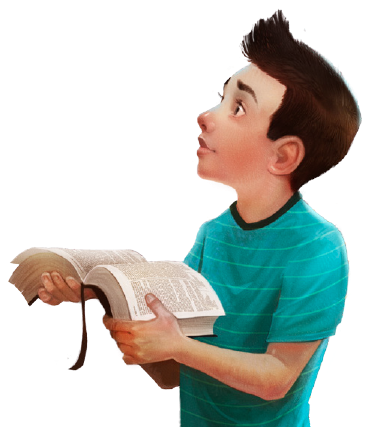 That I know to be trueDraw near unto Jesus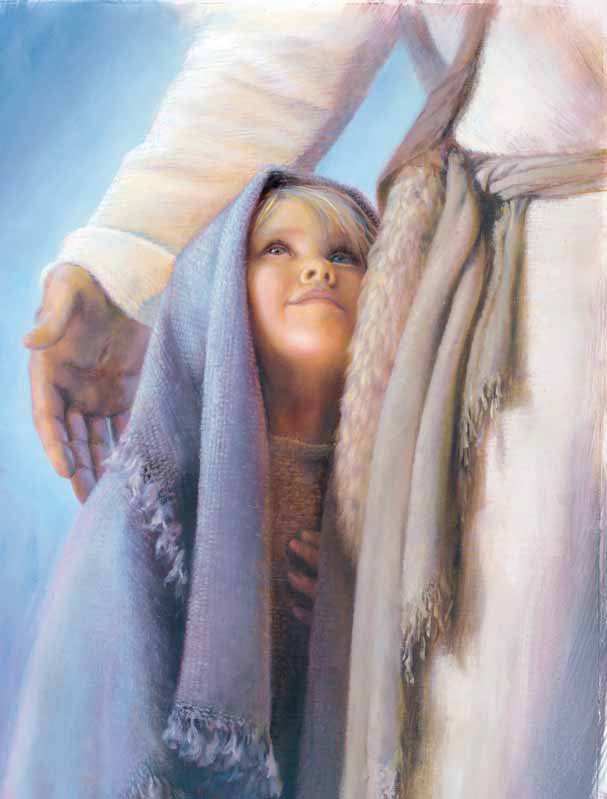 And He’ll draw near to youFor if I seek and if I knock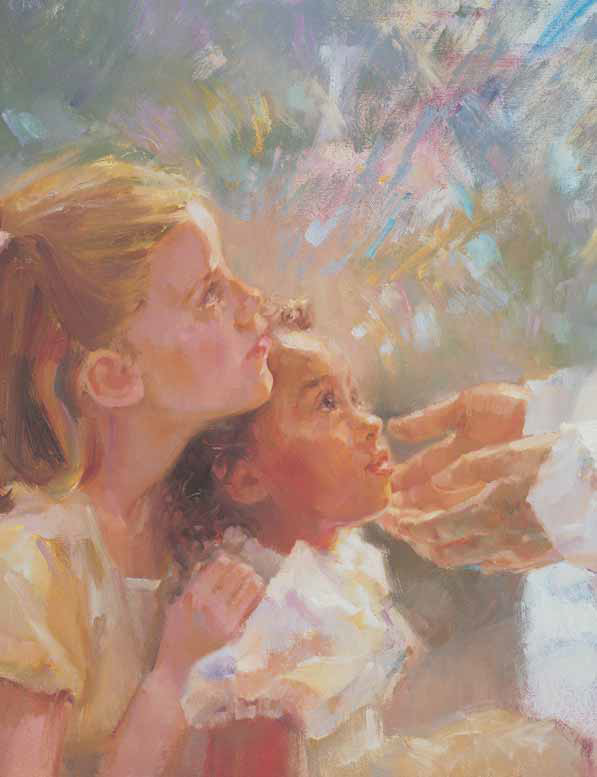 He’ll always be right thereTo listen and to understand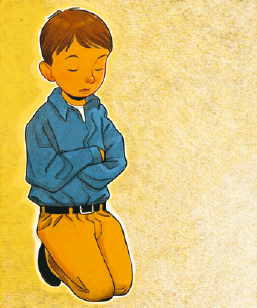 To answer ev’ry prayerI will seek Him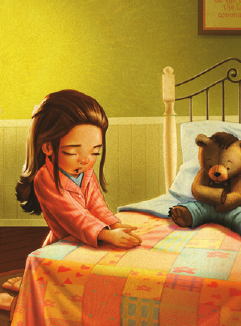 I will prayI will do my best each passing day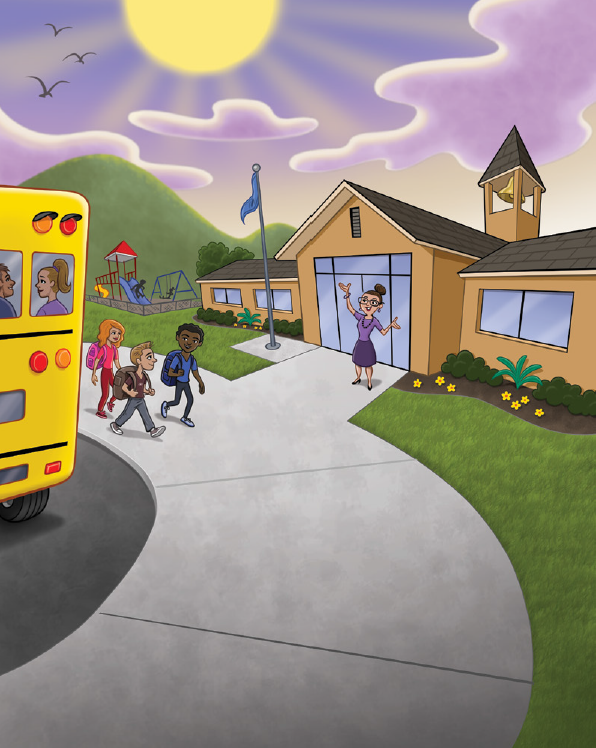 To know Him once again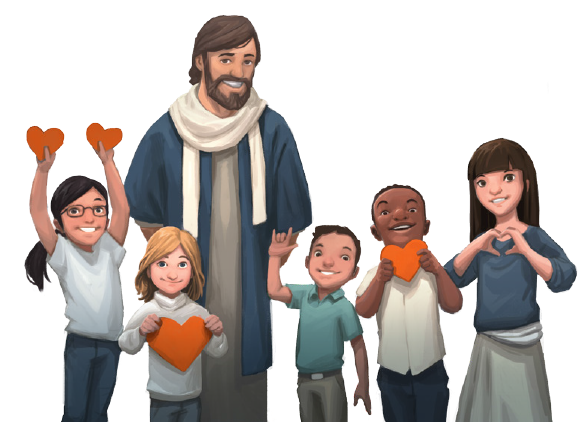 My Savior, my friendAnd so I’ll make this promise 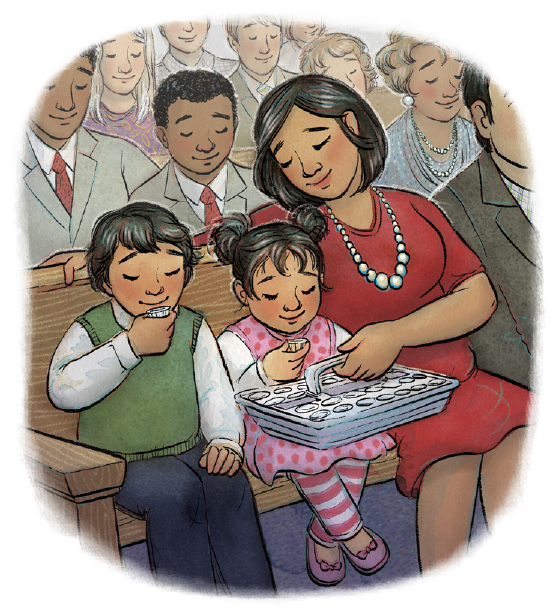 To always think of HimHe knows and loves me perfectly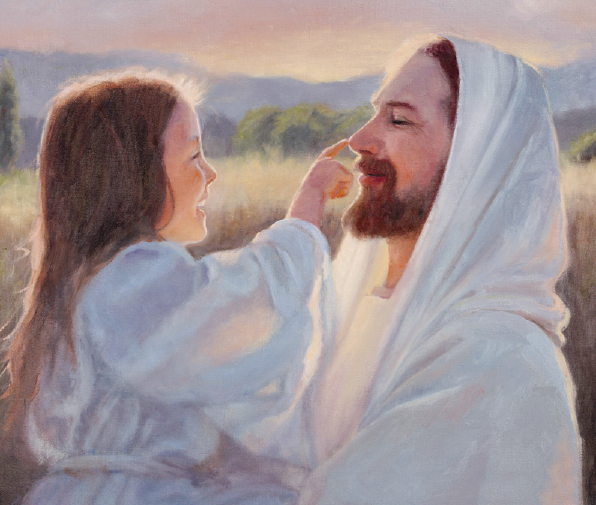 He’ll be my truest friendAnd as I followHis commands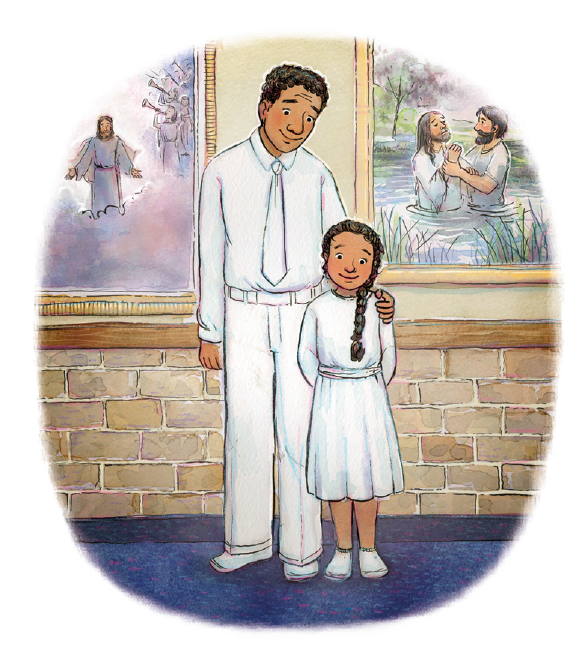 And take upon His nameHe’ll always be a friend to me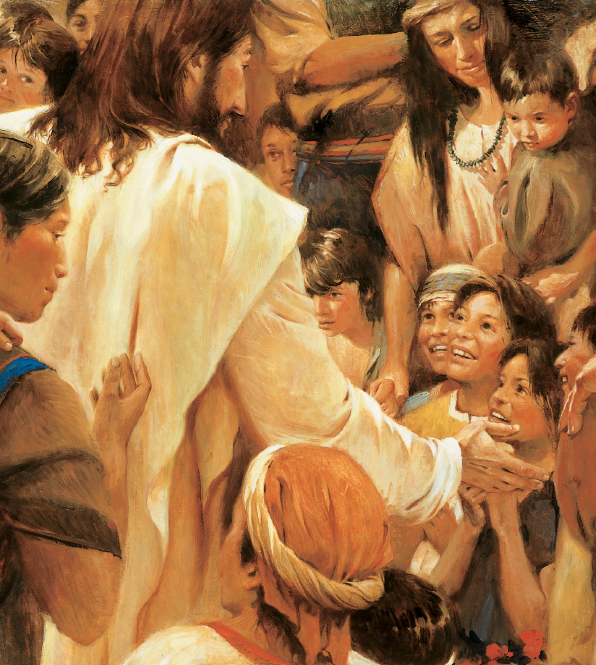 His love will never change